Geometry – Summary of Revisions and Planning Guidance - Arizona Mathematics Standards - Adopted in 2016Comparison of Arizona Mathematics Standards – 2010 to 2016Additions Deletions G.N-Q.A.1- Use units as a way to understand problems and to guide the solution of multi-step problems; choose and interpret units consistently in formulas; choose and interpret the scale and the origin in graphs and data display, include utilizing real-real-world context.G.N-Q.A.2- Define appropriate quantities for the purpose of descriptive modeling.  Include problem-solving opportunities utilizing real-real-world context.G.N-Q.A.3- Choose a level of accuracy appropriate to limitations on measurement when reporting quantities utilizing real-real-world context.No Deletions		Parameter Changes/Clarifications Fluency Expectations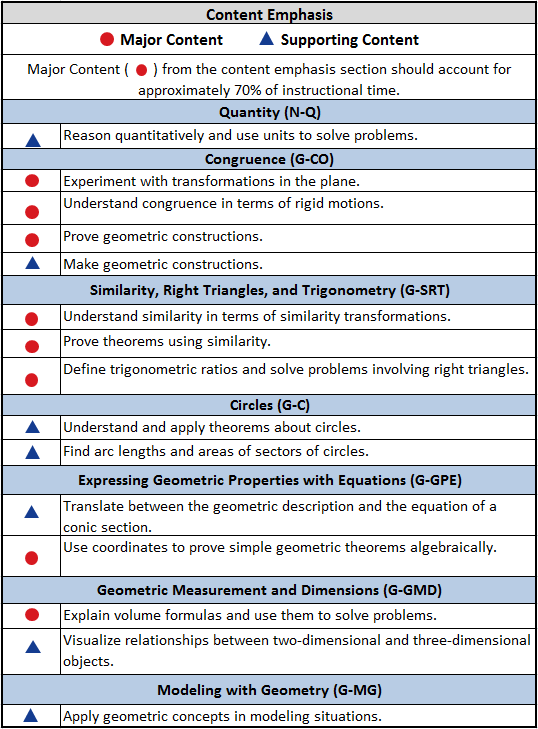 The Standards for Mathematical Practice complement the content standards so that students increasingly engage with the subject matter as they grow in mathematical maturity and expertise throughout the elementary, middle, and high school years.The Arizona Mathematics Standards has included narratives for each of the 8 Mathematical Practices.Make sense of problems and persevere in solving them.Reason abstractly and quantitatively.Construct viable arguments and critique the reasoning of others.Model with mathematics.Use appropriate tools strategically.Attend to precision.Look for and make use of structure.Look for and express regularity in repeated reasoning.GeometryGeometryGeometryGeometryGeometryGeometryGeometryNumber and Quantity – NNumber and Quantity – NNumber and Quantity – NNumber and Quantity – NNumber and Quantity – NNumber and Quantity – NNumber and Quantity – NQuantities (N-Q)Quantities (N-Q)Quantities (N-Q)Quantities (N-Q)Quantities (N-Q)Quantities (N-Q)Quantities (N-Q)Adopted 2010Adopted 2010Adopted 2010Adopted 2016Adopted 2016Adopted 2016Adopted 2016G.N-Q.AReason quantitatively and use units to solve problems.G.N-Q.A.1G.N-Q.A.1Use units as a way to understand problems and to guide the solution of multi-step problems; choose and interpret units consistently in formulas; choose and interpret the scale and the origin in graphs and data displays, include utilizing real-world context.G.N-Q.AReason quantitatively and use units to solve problems.G.N-Q.A.2G.N-Q.A.2Define appropriate quantities for the purpose of descriptive modeling.Include problem-solving opportunities utilizing real-world context.G.N-Q.AReason quantitatively and use units to solve problems.G.N-Q.A.3G.N-Q.A.3Choose a level of accuracy appropriate to limitations on measurement when reporting quantities utilizing real-world context.Geometry - GGeometry - GGeometry - GGeometry - GGeometry - GGeometry - GGeometry - GCongruence – (G-CO)Congruence – (G-CO)Congruence – (G-CO)Congruence – (G-CO)Congruence – (G-CO)Congruence – (G-CO)Congruence – (G-CO)HS.G-CO.AExperiment with transformations in the plane.HS.G-CO.AExperiment with transformations in the plane.HS.G-CO.A.1. Know precise definitions of angle, circle, perpendicular line, parallel line, and line segment, based on the undefined notions of point, line, distance along a line, and distance around a circular arc.G.G-CO.AExperiment with transformations in the plane.G.G-CO.A.1Know precise definitions of angle, circle, perpendicular line, parallel line, and line segment, based on the undefined notions of point, line, distance along a line, and distance around a circular arc.Know precise definitions of angle, circle, perpendicular line, parallel line, and line segment, based on the undefined notions of point, line, distance along a line, and distance around a circular arc.HS.G-CO.A.2. Represent transformations in the plane using, e.g., transparencies and geometry software; describe transformations as functions that take points in the plane as inputs and give other points as outputs. Compare transformations that preserve distance and angle to those that do not (e.g., translation versus horizontal stretch).G.G-CO.A.2Represent and describe transformations in the plane as functions that take points in the plane as inputs and give other points as outputs. Compare transformations that preserve distance and angle to those that do not.Represent and describe transformations in the plane as functions that take points in the plane as inputs and give other points as outputs. Compare transformations that preserve distance and angle to those that do not.HS.G-CO.A.3. Given a rectangle, parallelogram, trapezoid, or regular polygons, describe the rotations and reflections that carry it onto itself.G.G-CO.A.3Given a rectangle, parallelogram, trapezoid, or regular polygon, describe the rotations and reflections that carry it onto itself.Given a rectangle, parallelogram, trapezoid, or regular polygon, describe the rotations and reflections that carry it onto itself.HS.G-CO.A.4. Develop definitions of rotations, reflections, and translations in terms of angles, circles, perpendicular lines, parallel lines, and line segments.G.G-CO.A.4Develop definitions of rotations, reflections, and translations in terms of angles, circles, perpendicular lines, parallel lines, and line segments.Develop definitions of rotations, reflections, and translations in terms of angles, circles, perpendicular lines, parallel lines, and line segments.HS.G-CO.A.5. Given a geometric figure and a rotation, reflection, or translation, draw the transformed figure using, e.g., graph paper, tracing paper, or geometry software. Specify a sequence of transformations that will carry a given figure onto another.G.G-CO.A.5Given a geometric figure and a rotation, reflection, or translation draw the transformed figure. Specify a sequence of transformations that will carry a given figure onto another.Given a geometric figure and a rotation, reflection, or translation draw the transformed figure. Specify a sequence of transformations that will carry a given figure onto another.HS.G-CO.BUnderstand congruence in terms of rigid motions.HS.G-CO.BUnderstand congruence in terms of rigid motions.HS.G-CO.B.6. Use geometric descriptions of rigid motions to transform figures and to predict the effect of a given rigid motion on a given figure; given two figures, use the definition of congruence in terms of rigid motions to decide if they are congruent.G.G-CO.BUnderstand congruence in terms of rigid motions.G.G-CO.B.6Use geometric definitions of rigid motions to transform figures and to predict the effect of a given rigid motion on a given figure; given two figures, use the definition of congruence in terms of rigid motions to decide if they are congruent.Use geometric definitions of rigid motions to transform figures and to predict the effect of a given rigid motion on a given figure; given two figures, use the definition of congruence in terms of rigid motions to decide if they are congruent.Geometry - GGeometry - GGeometry - GGeometry - GGeometry - GGeometry - GGeometry - GCongruence – (G-CO)Congruence – (G-CO)Congruence – (G-CO)Congruence – (G-CO)Congruence – (G-CO)Congruence – (G-CO)Congruence – (G-CO)HS.G-CO.B.7. Use the definition of congruence in terms of rigid motions to show that two triangles are congruent if and only if corresponding pairs of sides and corresponding pairs of angles are congruent.G.G-CO.B.7Use the definition of congruence in terms of rigid motions to show that two triangles are congruent if and only if corresponding pairs of sides and corresponding pairs of angles are congruent.Use the definition of congruence in terms of rigid motions to show that two triangles are congruent if and only if corresponding pairs of sides and corresponding pairs of angles are congruent.HS.G-CO.B.8. Explain how the criteria for triangle congruence (ASA, SAS, and SSS) follow from the definition of congruence in terms of rigid motions.G.G-CO.B.8Explain how the criteria for triangle congruence (ASA, AAS, SAS, and SSS) follow from the definition of congruence in terms of rigid motions.Explain how the criteria for triangle congruence (ASA, AAS, SAS, and SSS) follow from the definition of congruence in terms of rigid motions.HS.G-CO.CProve geometric theorems.HS.G-CO.CProve geometric theorems.HS.G-CO.C.9. Prove theorems about lines and angles. Theorems include: vertical angles are congruent; when a transversal crosses parallel lines, alternate interior angles are congruent and corresponding angles are congruent; points on a perpendicular bisector of a line segment are exactly those equidistant from the segment’s endpoints.G.G-CO.CProve geometric theorems.G.G-CO.C.9Prove theorems about lines and angles. Theorems include: vertical angles are congruent; when a transversal crosses parallel lines, alternate interior angles are congruent and corresponding angles are congruent; points on a perpendicular bisector of a line segment are exactly those equidistant from the segment’s endpoints.Prove theorems about lines and angles. Theorems include: vertical angles are congruent; when a transversal crosses parallel lines, alternate interior angles are congruent and corresponding angles are congruent; points on a perpendicular bisector of a line segment are exactly those equidistant from the segment’s endpoints.HS.G-CO.C.10. Prove theorems about triangles. Theorems include: measures of interior angles of a triangle sum to 180°; base angles of isosceles triangles are congruent; the segment joining midpoints of two sides of a triangle is parallel to the third side and half the length; the medians of a triangle meet at a point.G.G-CO.C.10	Prove theorems about triangles. Theorems include: measures of interior angles of a triangle sum to 180°; base angles of isosceles triangle are congruent; the segment joining midpoints of two sides of a triangle is parallel to the third side and half the length; the medians of a triangle meet at a point.Prove theorems about triangles. Theorems include: measures of interior angles of a triangle sum to 180°; base angles of isosceles triangle are congruent; the segment joining midpoints of two sides of a triangle is parallel to the third side and half the length; the medians of a triangle meet at a point.HS.G-CO.C.11. Prove theorems about parallelograms. Theorems include: opposite sides are congruent, opposite angles are congruent, the diagonals of a parallelogram bisect each other, and conversely, rectangles are parallelograms with congruent diagonals.G.G-CO.C.11Prove theorems about parallelograms. Theorems include: opposite sides are congruent, opposite angles are congruent, the diagonals of a parallelogram bisect each other, and rectangles are parallelograms with congruent diagonals.Prove theorems about parallelograms. Theorems include: opposite sides are congruent, opposite angles are congruent, the diagonals of a parallelogram bisect each other, and rectangles are parallelograms with congruent diagonals.HS.G-CO.DMake geometric constructions.HS.G-CO.DMake geometric constructions.HS.G-CO.D.12. Make formal geometric constructions with a variety of tools and methods (compass and straightedge, string, reflective devices, paper folding, dynamic geometric software, etc.). Copying a segment; copying an angle; bisecting a segment; bisecting an angle; constructing perpendicular lines, including the perpendicular bisector of a line segment; and constructing a line parallel to a given line through a point not on the line.G.G-CO.DMake geometric constructions.G.G-CO.D.12Make formal geometric constructions with a variety of tools and methods. Constructions include: copying segments; copying angles; bisecting segments; bisecting angles; constructing perpendicular lines, including the perpendicular bisector of a line segment; and constructing a line parallel to a given line through a point not on the line.Make formal geometric constructions with a variety of tools and methods. Constructions include: copying segments; copying angles; bisecting segments; bisecting angles; constructing perpendicular lines, including the perpendicular bisector of a line segment; and constructing a line parallel to a given line through a point not on the line.HS.G-CO.D.13. Construct an equilateral triangle, a square, and a regular hexagon inscribed in a circle.G.G-CO.D.13Construct an equilateral triangle, a square, and a regular hexagon inscribed in a circle; with a variety of tools and methods.Construct an equilateral triangle, a square, and a regular hexagon inscribed in a circle; with a variety of tools and methods.Geometry - GGeometry - GGeometry - GGeometry - GGeometry - GSimilarity, Right Triangles, and Trigonometry (G-SRT)Similarity, Right Triangles, and Trigonometry (G-SRT)Similarity, Right Triangles, and Trigonometry (G-SRT)Similarity, Right Triangles, and Trigonometry (G-SRT)Similarity, Right Triangles, and Trigonometry (G-SRT)HS.G-SRT.AUnderstand similarity in terms of similarity transformations.HS.G-SRT.A.1. Verify experimentally the properties of dilations given by a center and a scale factor:a. Dilation takes a line not passing through the center of the dilation to a parallel line, and leaves a line passing through the center unchanged.b. The dilation of a line segment is longer or shorter in the ratio given by the scale factor.G.G-SRT.AUnderstand similarity in terms of similarity transformations.G.G-SRT.A.1Verify experimentally the properties of dilations given by a center and a scale factor:a. Dilation takes a line not passing through the center of the dilation to a parallel line, and leaves a line passing through the center unchanged.b. The dilation of a line segment is longer or shorter in the ratio given by the scale factor.HS.G-SRT.A.2. Given two figures, use the definition of similarity in terms of similarity transformations to decide if they are similar; explain using similarity transformations the meaning of similarity for triangles as the equality of all corresponding pairs of angles and the proportionality of all corresponding pairs of sides.G.G-SRT.A.2Given two figures, use the definition of similarity in terms of similarity transformations to decide if they are similar; explain using similarity transformations the meaning of similarity for triangles as the equality of all corresponding pairs of angles and the proportionality of all corresponding pairs of sides.HS.G-SRT.A.3. Use the properties of similarity transformations to establish the AA criterion for two triangles to be similar.G.G-SRT.A.3Use the properties of similarity transformations to establish the AA, SAS, and SSS criterion for two triangles to be similar.HS.G-SRT.BProve theorems involving similarity.HS.G-SRT.B.4. Prove theorems about triangles. Theorems include: a line parallel to one side of a triangle divides the other two proportionally, and conversely; the Pythagorean Theorem proved using triangle similarity.G.G-SRT.BProve theorems involving similarity.G.G-SRT.B.4Prove theorems about triangles. Theorems include: an interior line parallel to one side of a triangle divides the other two proportionally, and conversely; the Pythagorean Theorem proved using triangle similarity.HS.G-SRT.B.5. Use congruence and similarity criteria for triangles to solve problems and to prove relationships in geometric figures.G.G-SRT.B.5Use congruence and similarity criteria to prove relationships in geometric figures and solve problems utilizing real-world context.HS.G-SRT.CDefine trigonometric ratios and solve problems involving right triangles.HS.G-SRT.C.6. Understand that by similarity, side ratios in right triangles are properties of the angles in the triangle, leading to definitions of trigonometric ratios for acute angles. G.G-SRT.CDefine trigonometric ratios and solve problems involving right triangles.G.G-SRT.C.6Understand that by similarity, side ratios in right triangles are properties of the angles in the triangle, leading to definitions of trigonometric ratios for acute angles.HS.G-SRT.C.7. Explain and use the relationship between the sine and cosine of complementary angles.G.G-SRT.C.7Explain and use the relationship between the sine and cosine of complementary angles.HS.G-SRT.C.8. Use trigonometric ratios and the Pythagorean Theorem to solve right triangles in applied problems.G.G-SRT.C.8Use trigonometric ratios (including inverse trigonometric ratios) and the Pythagorean Theorem to find unknown measurements in right triangles utilizing real-world context.Geometry - GGeometry - GGeometry - GGeometry - GGeometry - GCircles (G-C)Circles (G-C)Circles (G-C)Circles (G-C)Circles (G-C)HS.G-C.AUnderstand and apply theorems about circles.HS.G-C.A.1. Prove that all circles are similar.G.G-C.AUnderstand and apply theorems about circles.G.G-C.A.1Prove that all circles are similar.HS.G-C.A.2. Identify and describe relationships among inscribed angles, radii, and chords. Include the relationship between central, inscribed, and circumscribed angles; inscribed angles on a diameter are right angles; the radius of a circle is perpendicular to the tangent where the radius intersects the circle.G.G-C.A.2Identify and describe relationships among inscribed angles, radii, and chords.  Include the relationship between central, inscribed, and circumscribed angles; inscribed angles on a diameter are right angles; the radius of a circle is perpendicular to the tangent where the radius intersects the circle.HS.G-C.A.3. Construct the inscribed and circumscribed circles of a triangle, and prove properties of angles for a quadrilateral inscribed in a circle.G.G-C.A.3Construct the inscribed and circumscribed circles of a triangle, and prove properties of angles for a quadrilateral inscribed in a circle.HS.G-C.BFind arc lengths and areas of sectors of circles.HS.G-C.B.5 Derive using similarity the fact that the length of the arc intercepted by an angle is proportional to the radius, and define the radian measure of the angle as the constant of proportionality; derive the formula for the area of a sector.G.G-C.BFind arc lengths and areas of sectors of circles.G.G-C.B.5Derive using similarity the fact that the length of the arc intercepted by an angle is proportional to the radius, and define the radian measure of the angle as the constant of proportionality; derive the formula for the area of a sector. Convert between degrees and radians.Geometry - GGeometry - GGeometry - GGeometry - GGeometry - GExpressing Geometric Properties with Equations (G-GPE) Expressing Geometric Properties with Equations (G-GPE) Expressing Geometric Properties with Equations (G-GPE) Expressing Geometric Properties with Equations (G-GPE) Expressing Geometric Properties with Equations (G-GPE) HS.G-GPE.ATranslate between the geometric description and the equation for a conic section.HS.G-GPE.A.1. Derive the equation of a circle of given center and radius using the Pythagorean Theorem; complete the square to find the center and radius of a circle given by an equation.G.G-GPE.ATranslate between the geometric description and the equation for a conic section.G.G-GPE.A.1Derive the equation of a circle of given center and radius using the Pythagorean Theorem; complete the square to find the center and radius of a circle given by an equation.HS.G-GPE.BUse coordinates to prove geometric theorems algebraically.HS.G-GPE.B.4. Use coordinates to prove simple geometric theorems algebraically. For example, prove or disprove that a figure defined by four given points in the coordinate plane is a rectangle; prove or disprove that the point (1, √3) lies on the circle centered at the origin and containing the point (0, 2).G.G-GPE.BUse coordinates to prove geometric theorems algebraically.G.G-GPE.B.4Use coordinates to algebraically prove or disprove geometric relationships.  Relationships include: proving or disproving geometric figures given specific points in the coordinate plane; and proving or disproving if a specific point lies on a given circle.HS.G-GPE.B.5. Prove the slope criteria for parallel and perpendicular lines and use them to solve geometric problems (e.g., find the equation of a line parallel or perpendicular to a given line that passes through a given point).G.G-GPE.B.5Prove the slope criteria for parallel and perpendicular lines and use them to solve geometric problems, including finding the equation of a line parallel or perpendicular to a given line that passes through a given point.HS.G-GPE.B.6. Find the point on a directed line segment between two given points that partitions the segment in a given ratio.G.G-GPE.B.6Find the point on a directed line segment between two given points that partitions the segment in a given ratio.HS.G-GPE.B.7. Use coordinates to compute perimeters of polygons and areas of triangles and rectangles, e.g., using the distance formula.G.G-GPE.B.7Use coordinates to compute perimeters of polygons and areas of triangles and rectangles.Geometry - GGeometry - GGeometry - GGeometry - GGeometry - GGeometric Measurement and Dimension (G-GMD)Geometric Measurement and Dimension (G-GMD)Geometric Measurement and Dimension (G-GMD)Geometric Measurement and Dimension (G-GMD)Geometric Measurement and Dimension (G-GMD)HS.G-GMD.AExplain volume formulas and use them to solve problems.HS.G-GMD.A.1. Give an informal argument for the formulas for the circumference of a circle, area of a circle, volume of a cylinder, pyramid, and cone. Use dissection arguments, Cavalieri’s principle, and informal limit arguments.G.G-GMD.AExplain volume formulas and use them to solve problems.G.G-GMD.A.1Analyze and verify the formulas for the volume of a cylinder, pyramid, and cone.HS.G-GMD.A.3. Use volume formulas for cylinders, pyramids, cones, and spheres to solve problems.G.G-GMD.A.3Use volume formulas for cylinders, pyramids, cones, and spheres to solve problems utilizing real-world context.HS.G-GMD.BVisualize relationships between two-dimensional and three-dimensional objects.HS.G-GMD.B.4. Identify the shapes of two-dimensional cross-sections of three-dimensional objects, and identify three-dimensional objects generated by rotations of two-dimensional objects.G.G-GMD.BVisualize relationships between two-dimensional and three-dimensional objects.G.G-GMD.B.4Identify the shapes of two-dimensional cross-sections of three-dimensional objects, and identify three-dimensional objects generated by rotations of two-dimensional objects.Geometry - GGeometry - GGeometry - GGeometry - GGeometry - GModeling with Geometry (G-MG)Modeling with Geometry (G-MG)Modeling with Geometry (G-MG)Modeling with Geometry (G-MG)Modeling with Geometry (G-MG)HS.G-MG-AApply geometric concepts in modeling situations.HS.G-MG.A.1. Use geometric shapes, their measures, and their properties to describe objects (e.g., modeling a tree trunk or a human torso as a cylinder).G.G-MG-AApply geometric concepts in modeling situations.G.G-MG.A.1Use geometric shapes, their measures, and their properties to describe objects utilizing real-world context.HS.G-MG.A.2. Apply concepts of density based on area and volume in modeling situations (e.g., persons per square mile, BTUs per cubic foot).G.G-MG.A.2Apply concepts of density based on area and volume in modeling situations utilizing real-world context.HS.G-MG.A.3. Apply geometric methods to solve design problems (e.g., designing an object or structure to satisfy physical constraints or minimize cost; working with typographic grid systems based on ratios).G.G-MG.A.3Apply geometric methods to solve design problems utilizing real-world context.Standards for Mathematical PracticeG.MP.1 Make sense of problems and persevere in solving them.Mathematically proficient students explain to themselves the meaning of a problem, look for entry points to begin work on the problem, and plan and choose a solution pathway. While engaging in productive struggle to solve a problem, they continually ask themselves, “Does this make sense?" to monitor and evaluate their progress and change course if necessary.  Once they have a solution, they look back at the problem to determine if the solution is reasonable and accurate. Mathematically proficient students check their solutions to problems using different methods, approaches, or representations. They also compare and understand different representations of problems and different solution pathways, both their own and those of others.G.MP.2 Reason abstractly and quantitatively.
Mathematically proficient students make sense of quantities and their relationships in problem situations. Students can contextualize and decontextualize problems involving quantitative relationships. They contextualize quantities, operations, and expressions by describing a corresponding situation. They decontextualize a situation by representing it symbolically. As they manipulate the symbols, they can pause as needed to access the meaning of the numbers, the units, and the operations that the symbols represent. Mathematically proficient students know and flexibly use different properties of operations, numbers, and geometric objects and when appropriate they interpret their solution in terms of the context. G.MP.3 Construct viable arguments and critique the reasoning of others. Mathematically proficient students construct mathematical arguments (explain the reasoning underlying a strategy, solution, or conjecture) using concrete, pictorial, or symbolic referents. Arguments may also rely on definitions, assumptions, previously established results, properties, or structures. Mathematically proficient students make conjectures and build a logical progression of statements to explore the truth of their conjectures. They are able to analyze situations by breaking them into cases, and can recognize and use counterexamples. Mathematically proficient students present their arguments in the form of representations, actions on those representations, and explanations in words (oral or written). Students critique others by affirming or questioning the reasoning of others. They can listen to or read the reasoning of others, decide whether it makes sense, ask questions to clarify or improve the reasoning, and validate or build on it. Mathematically proficient students can communicate their arguments, compare them to others, and reconsider their own arguments in response to the critiques of others.G.MP.4 Model with mathematics. 
Mathematically proficient students apply the mathematics they know to solve problems arising in everyday life, society, and the workplace. When given a problem in a contextual situation, they identify the mathematical elements of a situation and create a mathematical model that represents those mathematical elements and the relationships among them. Mathematically proficient students use their model to analyze the relationships and draw conclusions. They interpret their mathematical results in the context of the situation and reflect on whether the results make sense, possibly improving the model if it has not served its purpose.G.MP.5 Use appropriate tools strategically. Mathematically proficient students consider available tools when solving a mathematical problem. They choose tools that are relevant and useful to the problem at hand. Proficient students are sufficiently familiar with tools appropriate for their grade or course to make sound decisions about when each of these tools might be helpful; recognizing both the insight to be gained and their limitations. Students deepen their understanding of mathematical concepts when using tools to visualize, explore, compare, communicate, make and test predictions, and understand the thinking of others.G.MP. 6 Attend to precision. 
Mathematically proficient students clearly communicate to others using appropriate mathematical terminology, and craft explanations that convey their reasoning. When making mathematical arguments about a solution, strategy, or conjecture, they describe mathematical relationships and connect their words clearly to their representations. Mathematically proficient students understand meanings of symbols used in mathematics, calculate accurately and efficiently, label quantities appropriately, and record their work clearly and concisely.G.MP. 7 Look for and make use of structure. 
Mathematically proficient students use structure and patterns to assist in making connections among mathematical ideas or concepts when making sense of mathematics. Students recognize and apply general mathematical rules to complex situations. They are able to compose and decompose mathematical ideas and notations into familiar relationships. Mathematically proficient students manage their own progress, stepping back for an overview and shifting perspective when needed.G.MP. 8 Look for and express regularity in repeated reasoning. Mathematically proficient students look for and describe regularities as they solve multiple related problems. They formulate conjectures about what they notice and communicate observations with precision. While solving problems, students maintain oversight of the process and continually evaluate the reasonableness of their results. This informs and strengthens their understanding of the structure of mathematics which leads to fluency.